Bibliotheken KehrsatzSearch results for "Jugendbelletristik"Author / TitlePublication year 1MedientypCall number / AvailabilityNumber of loans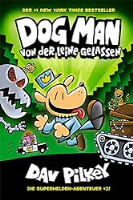 Pilkey, DavDog Man - von der Leine gelassenBelletristikDOGMchecked out13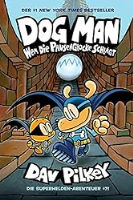 Pilkey, Dav 1966-Wem die Pausenglocke schlägt2021BelletristikDOGMchecked out12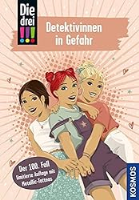 Vogel, KirstenDetektivinnen in Gefahr2023BelletristikDREIchecked out11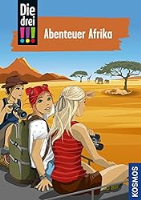 Vogel, Kirsten 1977-Abenteuer Afrika2022BelletristikDREIchecked out11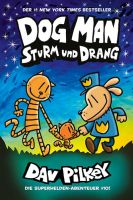 Pilkey, DavSturm und Drang2022BelletristikDOGMavailable11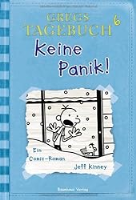 Kinney, Jeff 1971-Gregs Tagebuch 6 - Keine Panik! = Gregs Tagebuch sechs - Keine Panik!2011BelletristikGREGchecked out10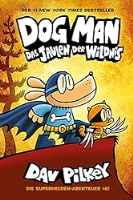 Pilkey, Dav 1966-Das Jaulen der Wildnis2020BelletristikDOGMchecked out10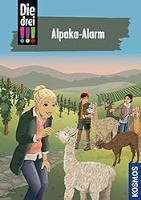 Sol, MiraAlpaka-Alarm2023BelletristikDREIavailable10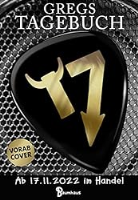 Kinney, Jeff 1971-Voll aufgedreht!2022BelletristikGREGavailable9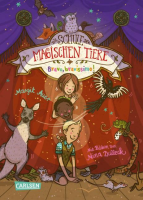 Auer, Margit 1967-Bravo, bravissimo!2022BelletristikSCHUavailable9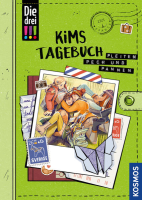 Flammang, SinaPleiten, Pech und Pannen2023BelletristikDREIchecked out9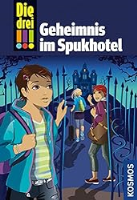 Vogel, Maja ?von?Geheimnis im SpukhotelBelletristikDREIavailable9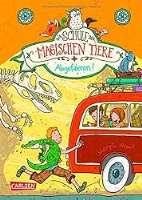 Auer, Margit 1967-Abgefahren!2021BelletristikSCHUavailable9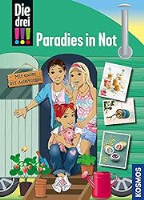 Heger, Ann-Katrin 1976-Paradies in Not2021BelletristikDREIavailable9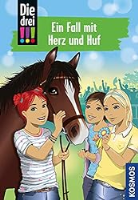 Vogel, Kirsten 1977-Ein Fall mit Herz und Huf2020BelletristikDREIavailable9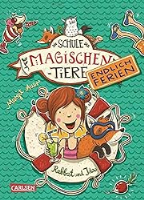 Auer, Margit 1967-Rabbat und Ida2016BelletristikSCHUchecked out9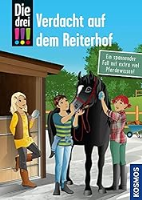 Bender, JulieVerdacht auf dem Reiterhof2023BelletristikDREIavailable9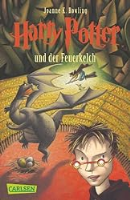 Rowling, Joanne KathleenHarry Potter und der Feuerkelch2010BelletristikROWLavailable9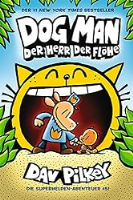 Pilkey, Dav 1966-Herr der Flöhe2020BelletristikDOGMchecked out9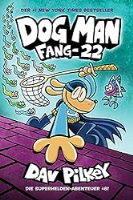 Pilkey, DavFang-222021BelletristikDOGMchecked out9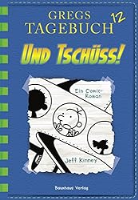 Kinney, Jeff 1971-Gregs Tagebuch 12 - Und tschüss! = Gregs Tagebuch zwölf - Und tschüss!2017BelletristikKINNchecked out9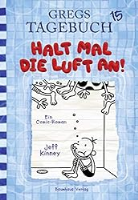 Kinney, Jeff 1971-Halt mal die Luft an!2020BelletristikGREGchecked out9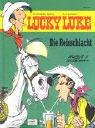 MorrisDie Reisschlacht2005BelletristikMORRavailable9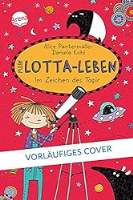 Pantermüller, Alice 1968-Im Zeichen des Tapirs2021BelletristikMEINavailable8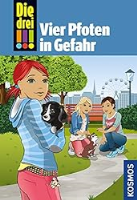 Sol, MiraVier Pfoten in Gefahr2019BelletristikDREIchecked out8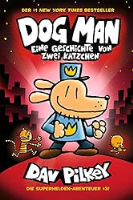 Pilkey, DavEine Geschichte von zwei KätzchenBelletristikDOGMchecked out8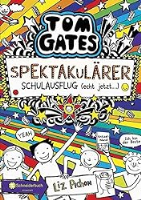 Pichon, Liz 1963-Spektakulärer Schulausflug (echt jetzt...)2020BelletristikTOMGchecked out8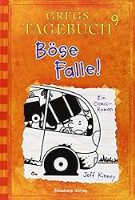 Kinney, Jeff 1971-Gregs Tagebuch 9 - Böse Falle! = Gregs Tagebuch neun - Böse Falle!2014BelletristikKINNchecked out8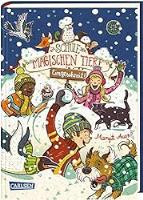 Auer, Margit 1967-Eingeschneit!2019BelletristikSCHUavailable8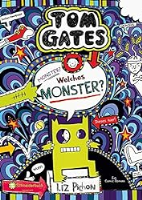 Pichon, Liz 1963-Monster? Welches Monster?BelletristikTOMGavailable8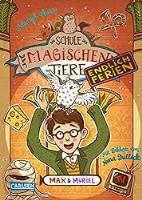 Auer, Margit 1967-Max und Muriel2022BelletristikSCHUavailable8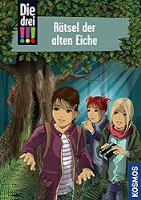 Vogel, Maja von 1973-Rätsel der alten Eiche2022BelletristikDREIchecked out8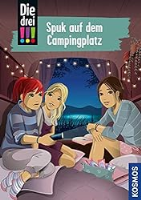 Heger, Ann-Katrin 1976-Spuk auf dem Campingplatz2023BelletristikDREIavailable8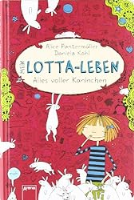 Pantermüller, Alice 1968-Alles voller Kaninchen2017BelletristikMEINavailable8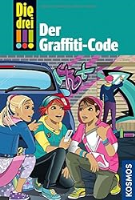 Vogel, KirstenDer Graffiti-Code2017BelletristikDREIchecked out8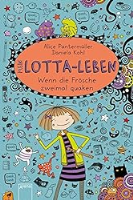 Pantermüller, Alice 1968-Wenn die Frösche zweimal quaken2018BelletristikPANTavailable8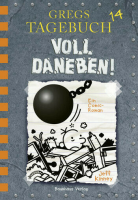 Kinney, Jeff 1971-Voll daneben!BelletristikGREGchecked out8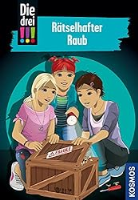 Sol, MiraRätselhafter Raub2020BelletristikDREIavailable8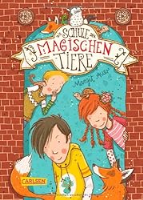 Auer, Margit 1967-Die Schule der magischen Tiere2017BelletristikSCHUavailable8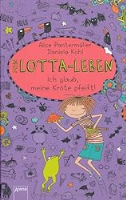 Pantermüller, Alice 1968-Ich glaub, meine Kröte pfeift!2014BelletristikPANTchecked out8